Инструкция для группы 1Уважаемые ребята!Вам предстоит выяснить, в чём главное отличием мозга человека от мозга других млекопитающих?Ключевой вопрос Интернет-урока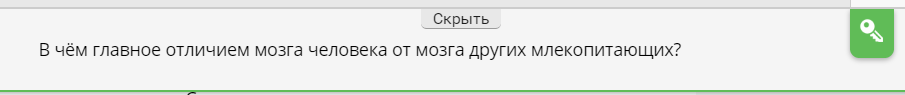 1) Прочитайте материалы раздела урока «Изучаем и систематизируем информацию» и выполните задания:Задание с открытым ответом  «Части головного мозга» 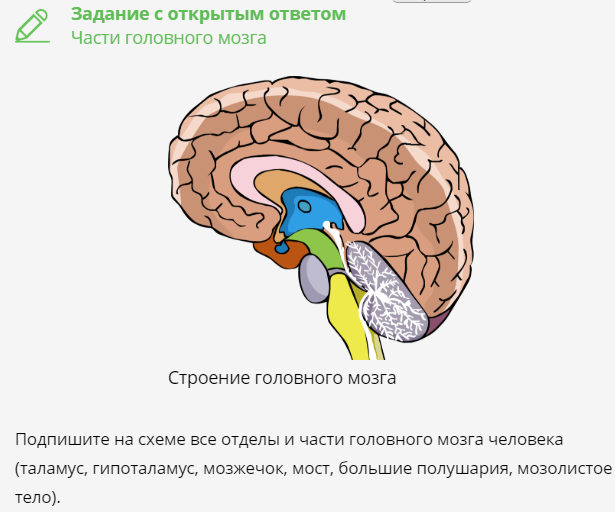 Задание с открытым ответом «Головной мозг человека: строение и функции»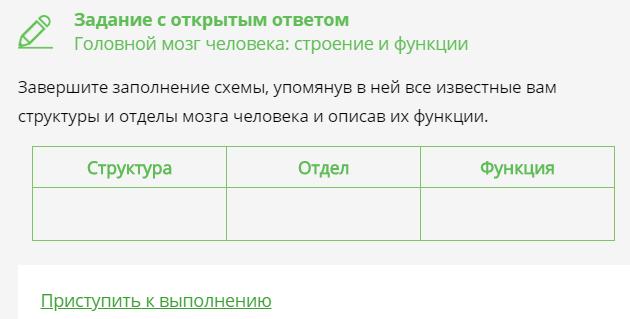 Проверьте себя!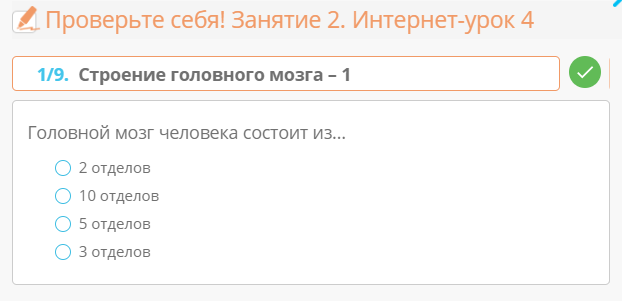 На выполнение заданий вам даётся 15-20 минут.